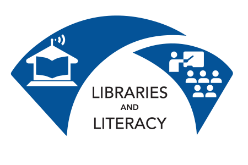 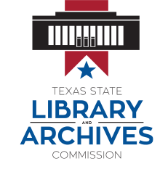 DateAppliedCompanyPositionContactPhoneEmailFollow Up DateNotesEXAMPLE11/04/2012Texas State LibraryLibrary AssistantChristopher McCoy(512) 555-0356chrismccoy@tsl.state.tx.us11/11/2012Submitted resume and cover letter